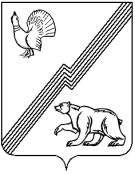 АДМИНИСТРАЦИЯ ГОРОДА ЮГОРСКАХанты-Мансийского автономного округа – Югры ПОСТАНОВЛЕНИЕот  20 декабря 2018 года 									          № 3515О внесении изменения в постановление администрации города Югорска от 01.07.2015 № 2434 «Об Общественном совете при администрации города Югорска в сфере бюджетных правоотношений»В соответствии со статьей 13 Федерального закона от 21.07.2014 № 212-ФЗ «Об основах общественного контроля в Российской Федерации»:1. Внести в постановление администрации города Югорска от 01.07.2015 № 2434                «Об Общественном совете при администрации города Югорска в сфере бюджетных правоотношений» изменение, изложив приложение к постановлению в новой редакции (приложение).2. Опубликовать постановление в официальном печатном издании города Югорска                  и разместить на официальном сайте органов местного самоуправления города Югорска. 3. Настоящее постановление вступает в силу после его официального опубликования. 4. Контроль за выполнением постановления возложить на директора департамента финансов администрации города Югорска И.Ю. Мальцеву.Глава города Югорска                                                                                                 А.В. БородкинПриложениек постановлениюадминистрации города Югорскаот   20 декабря 2018 года   №  3515Приложениек постановлениюадминистрации города Югорскаот   01 июля 2015 года   №  2434Положениеоб Общественном совете при администрации города Югорскав сфере бюджетных правоотношенийI. Общие положения1.1. Настоящее положение определяет компетенцию, порядок формирования                              и деятельности Общественного совета при администрации города Югорска в сфере бюджетных правоотношений.1.2. Общественный совет при администрации города Югорска в сфере бюджетных правоотношений (далее - Общественный совет) является постоянно действующим коллегиальным совещательным органом при администрации города Югорска и создается                     в целях обеспечения общественного участия граждан города Югорска в подготовке и реализации управленческих решений в сфере бюджетных правоотношений.1.3. Общественный совет осуществляет свою деятельность на основе Конституции Российской Федерации, федеральных законов и иных нормативных правовых актов Российской Федерации, законов и иных нормативных правовых актов Ханты-Мансийского автономного округа - Югры, настоящего положения.1.4. Деятельность Общественного совета основывается на принципах открытости, свободного обсуждения и коллективного решения совместных вопросов.1.5. Решения Общественного совета носят рекомендательный характер.1.6. Организационно-техническое обеспечение деятельности Общественного совета осуществляется Департаментом финансов администрации города Югорска (далее – Депфин Югорска).1.7. На заседаниях Общественного совета обеспечивается возможность присутствия граждан (физических лиц), в том числе представителей организаций (юридических лиц), общественных объединений, государственных органов и органов местного самоуправления. Присутствие указанных лиц на заседаниях Общественного совета осуществляется в порядке, определенном постановлением администрации города Югорска от 31.12.2009 № 2382                      «О Порядке обеспечения присутствия граждан (физических лиц), в том числе представителей организаций (юридических лиц), общественных объединений, государственных органов и органов местного самоуправления, на заседаниях коллегиальных органов администрации города Югорска».II. Задачи и направления деятельности Общественного совета2.1. Основными задачами Общественного совета являются:- обеспечение участия представителей общественности в процессе подготовки                        и реализации решений в сфере бюджетных правоотношений;- привлечение к принятию управленческих решений в сфере бюджетных правоотношений граждан, представляющих интересы различных групп населения города Югорска; - выработка рекомендаций в сфере бюджетных правоотношений.2.2. К полномочиям Общественного совета относятся:2.2.1. Подготовка предложений по вопросам, входящим в сферу бюджетных правоотношений. 2.2.2. Обсуждение проектов муниципальных правовых актов в случаях, установленных действующим законодательством и муниципальными правовыми актами города Югорска.III. Права Общественного совета3.1. Общественный совет для реализации целей и задач в установленной сфере деятельности имеет право:3.1.1. Принимать решения по направлениям своей деятельности.3.1.2. Участвовать в рабочих совещаниях, иных мероприятиях, организуемых администрацией города Югорска.3.1.3. Вносить предложения по совершенствованию деятельности администрации города Югорска в сфере бюджетных правоотношений.3.1.4. Взаимодействовать с Общественным советом города Югорска, общественными советами в соответствующих сферах деятельности, образовывать рабочие группы для подготовки и принятия решений.3.1.5. Приглашать на свои заседания руководителей отраслевых (функциональных) органов администрации города Югорска, представителей организаций (юридических лиц)                 при обсуждении вопросов, решение которых входит в их компетенцию.3.1.6. Привлекать к работе Общественного совета лиц, аккредитованных в качестве независимых экспертов, уполномоченных на проведение антикоррупционной экспертизы нормативных правовых актов и их проектов.IV. Порядок формирования состава Общественного совета4.1. Состав Общественного совета утверждается постановлением администрации города Югорска. 4.2. Общественный совет формируется на основе добровольного участия в его деятельности граждан Российской Федерации, достигших возраста 18 лет, проживающих                   в городе Югорске.4.3. В состав Общественного совета не могут входить лица, замещающие государственные должности Российской Федерации и субъектов Российской Федерации, должности государственной службы Российской Федерации и субъектов Российской Федерации, и лица, замещающие муниципальные должности и должности муниципальной службы, а также другие лица, которые в соответствии с Федеральным законом от 04.04.2005   № 32-ФЗ «Об Общественной палате Российской Федерации», законом Ханты-Мансийского автономного округа – Югры от 23.12.2016 № 103-оз «Об Общественной палате                             Ханты-Мансийского автономного округа – Югры» не могут быть членами Общественной палаты Российской Федерации, Ханты-Мансийского автономного округа - Югры.4.4. Члены Общественного совета исполняют свои обязанности на общественных началах.4.5. Количественный состав Общественного совета составляет не менее 6 человек:4.6. Полномочия члена Общественного совета прекращаются в случае:- истечения срока его полномочий;- подачи им заявления о выходе из состава Общественного совета;- вступления в законную силу вынесенного в отношении него обвинительного приговора суда;- признания его недееспособным, безвестно отсутствующим или умершим на основании решения суда, вступившего в законную силу;- его смерти.Исключение члена Общественного совета допускается в случае систематического                     (3 и более) пропуска им заседаний и осуществляется постановлением администрации города Югорска на основании решения Общественного совета.4.7. В случае возникновения обстоятельств, препятствующих члену Общественного совета входить в его состав, или в случае выхода из его состава по собственному желанию он обязан не позднее 5 рабочих дней направить председателю Общественного совета письменное заявление о выходе из состава Общественного совета.VI. Деятельность Общественного совета5.1. На первом организационном заседании Общественный совет утверждает план работы на текущий год.5.1. Заседания Общественного совета проходят в городе Югорске.5.2. Заседания Общественного совета проводятся по мере необходимости, но не реже 1 раза в квартал.5.3. План работы Общественного совета утверждается председателем Общественного совета и размещается на официальном сайте органов местного самоуправления города Югорска.5.4. Заседание Общественного совета считается правомочным при участии в нем                  не менее половины от установленной численности членов Общественного совета.5.5. Решения Общественного совета принимаются открытым голосованием простым большинством голосов (от числа присутствующих).5.6. При равенстве голосов право решающего голоса принадлежит председателю Общественного совета.5.7. При необходимости оперативного решения вопросов, либо невозможностью проведения заседания Общественного совета решение Общественного совета может приниматься в заочной форме.5.8. Решения Общественного совета, в том числе принятые путем заочного голосования, оформляются протоколом заседания, который подписывает председатель Общественного совета.Протоколы заседаний Общественного совета размещаются на официальном сайте органов местного самоуправления города Югорска.5.9. Члены Общественного совета, несогласные с решением Общественного совета, вправе изложить особое мнение, которое в обязательном порядке вносится в протокол заседания Общественного совета.5.10. При принятии решения о проведении заседания в заочной форме путем опросного голосования члены Общественного совета в обязательном порядке уведомляются об этом                  с указанием срока, до которого они могут в письменной форме представить мнение по вопросу, вынесенному на заочное голосование.5.11. При проведении заочного голосования решение принимается большинством голосов от общего числа членов, участвующих в голосовании. При этом число членов, участвующих в заочном голосовании, должно быть не менее половины общего числа членов Общественного совета. В случае равенства голосов решающим является голос председателя Общественного совета, при его отсутствии - голос заместителя председателя Общественного совета.5.12. Председатель Общественного совета:5.12.1. Организует работу Общественного совета и председательствует на его заседаниях.5.12.2. Подписывает протоколы заседаний и другие документы Общественного совета.5.12.3. Формирует при участии членов Общественного совета и утверждает план работы, повестку заседания и состав лиц, приглашаемых на заседание Общественного совета.5.12.4. Контролирует своевременное уведомление членов Общественного совета о дате, месте и повестке предстоящего заседания, а также об утвержденном плане работы Общественного совета.5.12.5. Вносит предложения по проектам документов и иных материалов для обсуждения на заседаниях Общественного совета и согласует их.5.12.6. Контролирует своевременное направление членам Общественного совета протоколов заседаний и иных документов и материалов.5.12.7. Взаимодействует с главой города Югорска, директором Депфина Югорска                   по вопросам реализации решений Общественного совета.5.12.8. Принимает меры по предотвращению и (или) урегулированию конфликта интересов у членов Общественного совета, в том числе по досрочному прекращению полномочий члена Общественного совета, являющегося стороной конфликта интересов.5.12.9. Принимает решение, в случае необходимости, о проведении заседания Общественного совета в заочной форме.5.13. Заместитель председателя Общественного совета:5.13.1. По поручению председателя Общественного совета председательствует                         на заседаниях общественного совета в его отсутствие (отпуск, болезнь и т.п.).5.13.2. Участвует в подготовке планов работы Общественного совета, формировании состава лиц, приглашаемых на заседание Общественного совета.5.13.3. Обеспечивает коллективное обсуждение вопросов, внесенных на рассмотрение Общественного совета.5.14. Члены Общественного совета:5.14.1. Имеют право:- вносить предложения по формированию повестки заседаний Общественного совета; -возглавлять комиссии и рабочие группы, формируемые Общественным советом;- участвовать в подготовке материалов по рассматриваемым вопросам;- представлять свою позицию по результатам рассмотренных материалов при проведении заседания Общественного совета в заочной форме путем опросного голосования              в срок не более 5 дней с даты направления им материалов;- выйти из Общественного совета по собственному желанию.5.14.2. Обладают равными правами при обсуждении вопросов и голосовании.5.14.3. Обязаны лично участвовать в заседаниях Общественного совета и не вправе делегировать свои полномочия другим лицам.5.15. Секретарь Общественного совета:5.15.1. Уведомляет членов Общественного совета о дате, месте и повестке предстоящего заседания, а также об утвержденном плане работы Общественного совета.5.15.2. Готовит и согласовывает с председателем Общественного совета проекты документов и иных материалов для обсуждения на заседаниях Общественного совета.5.15.3. Ведет, оформляет, согласует с председателем Общественного совета и рассылает членам Общественного совета протоколы заседаний и иные документы и материалы.5.15.4. Хранит документацию Общественного совета и готовит в установленном порядке документы, передаваемые на хранение в архив и на уничтожение.5.15.5. В случае проведения заседания Общественного совета в заочной форме путем опросного голосования его членов обеспечивает направление всем членам Общественного совета необходимых материалов и сбор их мнений по результатам рассмотрения материалов.5.15.6. Готовит и согласовывает с председателем Общественного совета информацию            о деятельности Общественного совета, обязательную для размещения на официальном сайте органов местного самоуправления города Югорска.5.16. Срок полномочий членов Общественного совета - 3 года с даты проведения первого заседания Общественного совета.5.17. Информация о деятельности Общественного совета размещается на официальном сайте органов местного самоуправления города Югорска в порядке, установленном муниципальными правовыми актами города Югорска.